             Catering – Vorbestellung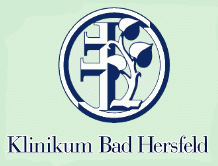 Kantine Landratsamt		   Tel.: 87-9909 / Fax: 87-9910BestellungRechnung an					                                      Barzahlung Datum, Unterschrift _______________________________________________________________________                        Stabstelle/ Fachdienst entsprechende Nr.AnlassRaumDatumUhrzeitAnzahl PersonenBestellt durchKostenstelleKostenträgerArtBezeichnungAnzahlVerbrauchGetränkeTh. Kanne KaffeeTh. Kanne h. Wasser für TeeMineralwasser 0,5lSchorle 0,5lSpeisen½ belegte BrötchenKuchenstückeGeschirrKaffeetassenUntertellerKuchentellerKaffeelöffelKuchengabelnGläser